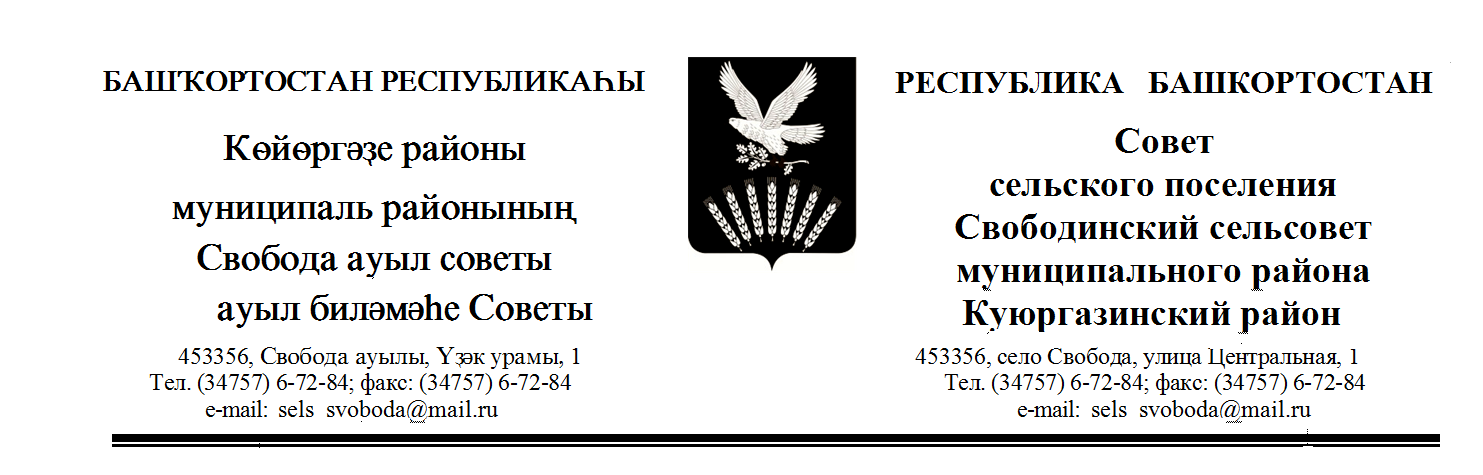 ҠАРАР				              			РЕШЕНИЕс.Свобода 			  №4/35-137  	                             31 марта 2022 годаОб утверждении перечня объектов, в отношении которых планируется заключение концессионных соглашений в 2022 годуВ соответствии с Федеральным законом от 06.10.2003 N 131-ФЗ "Об общих принципах организации местного самоуправления в Российской Федерации", Федеральным законом от 21.07.2005 N 115-ФЗ "О концессионных соглашениях", руководствуясь Уставом сельского поселения Свободинский сельсовет муниципального района Куюргазинский район Республики Башкортостан, Совет сельского поселения Свободинский сельсовет муниципального района Куюргазинский район Республики Башкортостан решил:1.Утвердить  перечень  объектов,  в отношении которых планируется заключение концессионного соглашения, согласно Приложению № 1 к настоящему решению.2.Обнародовать настоящее решение путем размещения на информационном стенде в здании Администрации сельского поселения Свободинский сельсовет муниципального района Куюргазинский район Республики Башкортостан и на официальном сайте сельского поселения Свободинский сельсовет.3.Контроль за выполнением настоящего решения возложить на постоянную комиссию Совета сельского поселения Свободинский сельсовет муниципального района Куюргазинский район по бюджету, налогам, экономическому развитию, вопросам собственности и инновационной политике.4.Настоящее решение вступает в силу в соответствии с действующим законодательством.Глава сельского поселения                                                Ф.М. РахмангуловС. Свобода31 марта 2022 года№ 4/35-137  Приложение к решению Совета сельского поселения Свободинский сельсоветмуниципального района Куюргазинский район Республики Башкортостанот 31.03.2022 № 4/35-137Перечень объектов, в отношении которых планируется заключение концессионных соглашений на 2022 годУправляющий делами                                                                                      Л.З. Халилова № п/пНаименование имуществаАдрес (местонахождение) имуществаИндивидуальные характеристики имущества1Здание Столовойс.СвободаКадастровый номер: 02:35:130301:475,Назначение: нежилое здание, площадь 228,4кв.м., количество этажей: 1